Fabricage p2 les 1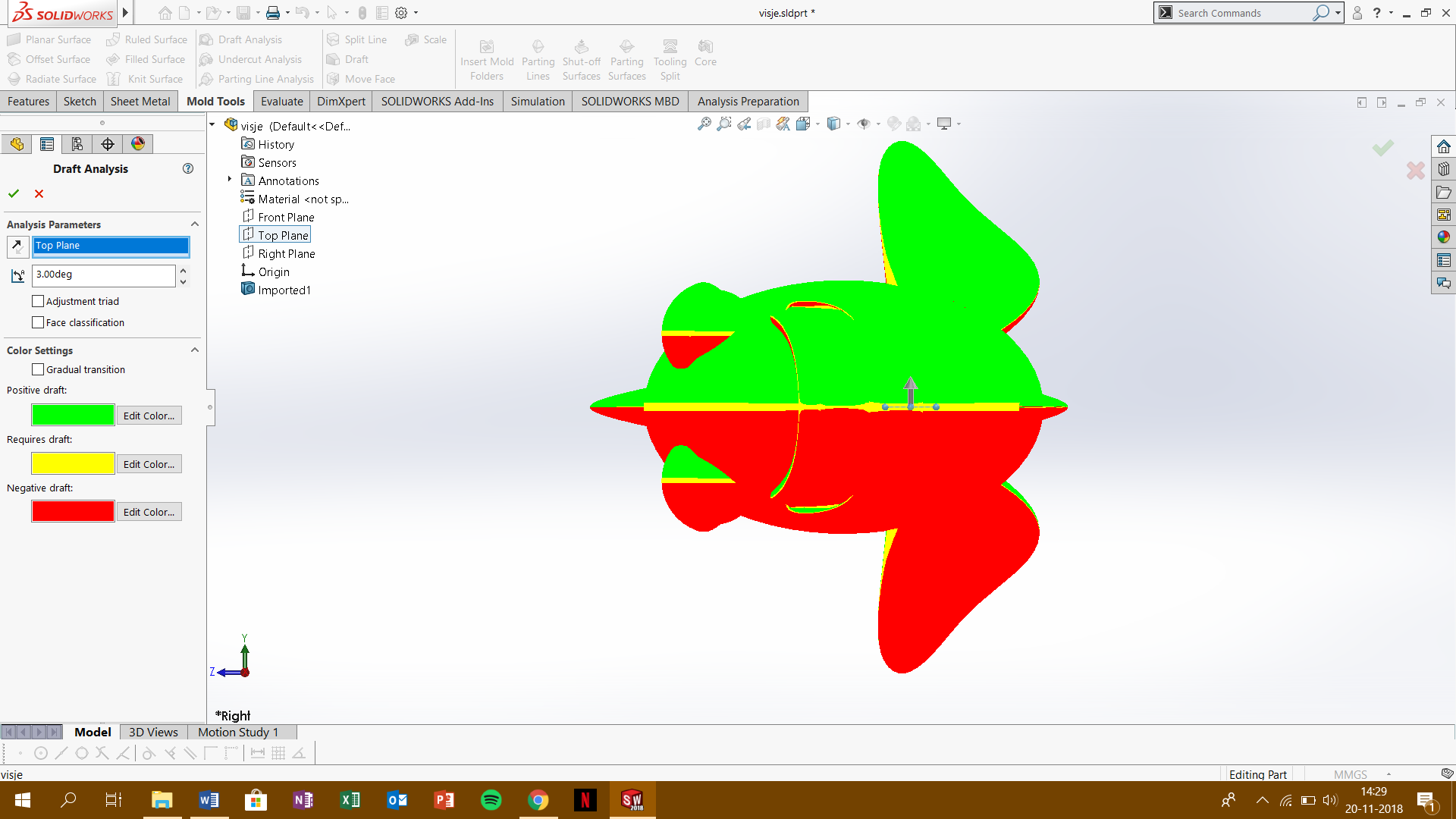 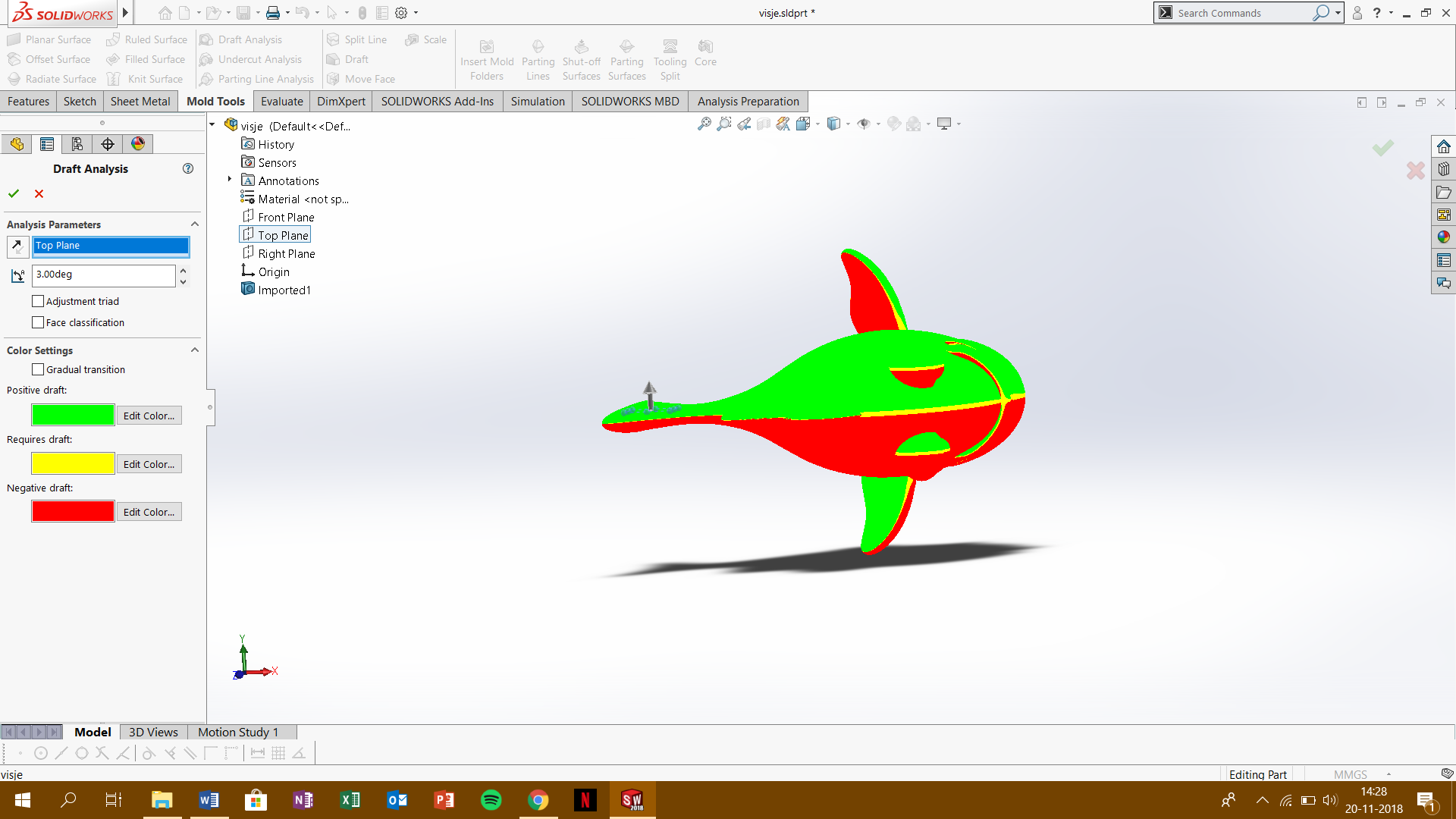 In de tekening is te zien dat het niet mogelijk is om de vis te maken met een 2 delige mal. Er zijn zeker 3 mallen voor nodig wil je deze vis kunnen maken.Je kunt zo denken aan het veranderen van de ogen en vinnen zodat deze wel mogelijk is. Bij ogen kun je denken aan minder ver uit steken de de vinnen iets dichter op het lichaam. Eenmaal als deze aanpassingen gemaakt zijn zou het eventueel mogelijk zijn om gemaakt e worden met een 2 delige mal